Publicado en  el 28/11/2013 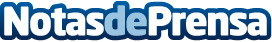 Denuncia al Ministerio de Sanidad por la falta de atención a las personas con VIHLa Alianza de Plataformas de Respuesta al VIH, formada por 12 entidades, denuncia que el Ministerio de Sanidad, Servicios Sociales e Igualdad insiste en aniquilar una la respuesta eficaz y efectiva al VIH en nuestro país. Tras 2 años de recortes en materia de sanidad y la desaparición de la Secretaría del Plan Nacional sobre el Sida, los efectos comienzan a hacerse visibles. Datos de contacto:Plataforma del Voluntariado de EspañaNota de prensa publicada en: https://www.notasdeprensa.es/denuncia-al-ministerio-de-sanidad-por-la-falta_1 Categorias: Medicina Solidaridad y cooperación http://www.notasdeprensa.es